Обращения страхователя в службу технической поддержки ПФР по вопросам отчетности,  представляемой по форме СЗВ-ТДВ  одной заявке должна быть описана только одна проблема с указанием обязательных реквизитов.  (Пример 1)* При необходимости Вы можете дополнительно приложить Снимки экрана (скриншоты) ** Сформированное письмо с учетом всех вложений не должно превышать 25МбОбращения страхователя в службу технической поддержки ПФР по вопросам отчетности,  представляемой по форме СЗВ-ТДВ  одной заявке должна быть описана только одна проблема с указанием обязательных реквизитов. (Пример 2)* При необходимости Вы можете дополнительно приложить Снимки экрана (скриншоты) ** Сформированное письмо с учетом всех вложений не должно превышать 25МбОбращения страхователя в службу технической поддержки ПФР по вопросам отчетности,  представляемой по форме СЗВ-ТДВ  одной заявке должна быть описана только одна проблема с указанием обязательных реквизитов. (Пример 3)* При необходимости Вы можете дополнительно приложить Снимки экрана (скриншоты) ** Сформированное письмо с учетом всех вложений не должно превышать 25Мб1.     Основная информация1.     Основная информация1.1.Регистрационный номер страхователя в ПФР019-001-0000011.2. Тема обращения
(Краткое описание проблемы)019-001-000001 .Не сформирован протокол проверки по направленному 19.10.2020г. на проверку отчету по форме СЗВ-ТД за октябрь2. Подробное описание проблемы, необходимое для рассмотрения Вашего обращения.2. Подробное описание проблемы, необходимое для рассмотрения Вашего обращения.В данном поле Вы можете изложить текст проблемы и сообщить необходимую информацию. 
Например:
2.1. Скопированный текст об ошибке
2.2. Данные, которые вводились
2.3. Описать, какие действия были выполнены до и при появлении ошибки
2.4. Описать ожидаемые результаты действий
2.5. Описать полученные результаты и их отличия от ожидаемого
2.6 СНИЛС зарегистрированного лица, требующий рассмотрения2.7 Прочие вопросы по заполнению кадровых мероприятий в форме СЗВ-ТДДобрый день! 19.10.2020 в 15.37 отчет СЗВ-ТД за октябрь был направлен в ПФР.В 15.47 отражена информация о том, что документ получен ПФР, однако протокол проверки по состоянию на 22.10.2020 год в организацию направлен не был.3. Реквизиты направленного пакета: даты представления в ПФР, идентификационный номер19.10.20207888cd15-f692-85cd-632c-0ieks903kaa6 4. Контактная информация 4. Контактная информация 4.1. Номер контактного телефона+7(999) 999 99 994.2.    ФИОПетров Петр Петрович1.     Основная информация1.     Основная информация1.1.Регистрационный номер страхователя в ПФР019-000-0000001.2. Тема обращения
(Краткое описание проблемы)019-000-000000. Не принимается отменяемое мероприятие.2. Подробное описание проблемы, необходимое для рассмотрения Вашего обращения.2. Подробное описание проблемы, необходимое для рассмотрения Вашего обращения.В данном поле Вы можете изложить текст проблемы и сообщить необходимую информацию. 
Например:
2.1. Скопированный текст об ошибке
2.2. Данные, которые вводились
2.3. Описать, какие действия были выполнены до и при появлении ошибки
2.4. Описать ожидаемые результаты действий
2.5. Описать полученные результаты и их отличия от ожидаемого
2.6 СНИЛС зарегистрированного лица, требующий рассмотрения2.7 Прочие вопросы по заполнению кадровых мероприятий в форме СЗВ-ТДДобрый день! При представлении отменяемого мероприятия получен протокол проверки с указанием ошибки:"По застрахованному лицу мероприятия не приняты. Не найдены исходные сведения для отменяемого мероприятия»001-001-001 01, Иванов Иван ИвановичПуть до элемента: ЭДПФР/СЗВ-ТД/ЗЛ[1]/ТрудоваяДеятельность/МероприятиеОтменяемое[1]/UUIDПодскажите, как устранить данные ошибки?3. Реквизиты направленного пакета: даты представления в ПФР, идентификационный номер15.09.20205566fg82-f394-78nb-081c-0ieks953rtg64. Контактная информация 4. Контактная информация 4.1. Номер контактного телефона+7 (999) 999 99 994.2.    ФИОПетров Петр Петрович1.     Основная информация1.     Основная информация1.1.Регистрационный номер страхователя в ПФР019-000-0000011.2. Тема обращения
(Краткое описание проблемы)019-000-000001.  Нужно ли подавать сведения о переводе2. Подробное описание проблемы, необходимое для рассмотрения Вашего обращения.2. Подробное описание проблемы, необходимое для рассмотрения Вашего обращения.В данном поле Вы можете изложить текст проблемы и сообщить необходимую информацию. 
Например:
2.1. Скопированный текст об ошибке
2.2. Данные, которые вводились
2.3. Описать, какие действия были выполнены до и при появлении ошибки
2.4. Описать ожидаемые результаты действий
2.5. Описать полученные результаты и их отличия от ожидаемого
2.6 СНИЛС зарегистрированного лица, требующий рассмотрения2.7 Прочие вопросы по заполнению кадровых мероприятий в форме СЗВ-ТДСотрудник работает в Филиале «Спецоборудование» по 01.11.2020. С 02.11.2020 он переводится в Филиал «спецснабжение». Получается, что это перевод внутри одной организации. Нужно ли подавать сведения о его переводе в данном случае?3. Реквизиты направленного пакета: даты представления в ПФР, идентификационный номер4. Контактная информация 4. Контактная информация 4.1. Номер контактного телефона+7 (999) 999 99 994.2.    ФИОПетров Петр Петрович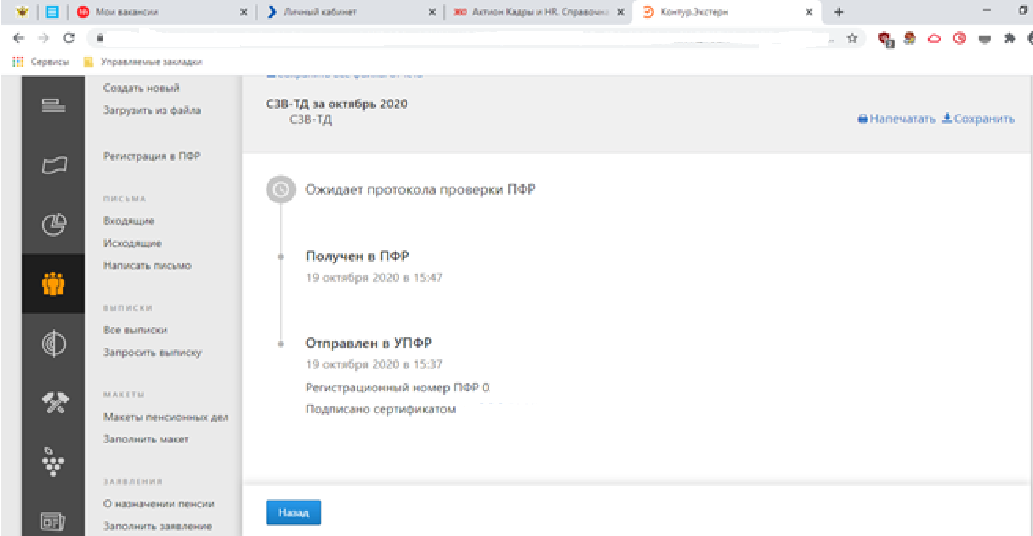 